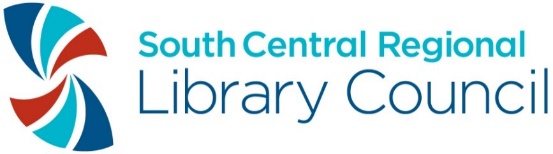 Charitable Contributions PolicySouth Central Regional Library Council offers opportunities for individuals, organizations, and corporations to make monetary contributions to SCRLC’s programs and services. Such gifts help us to fulfill the Council’s mission, which is “to lead and advocate for member libraries by promoting learning, collaboration, and innovation.” Donations increase the impact of SCRLC’s programs and services by helping more library workers attend educational offerings and participate in innovative programs and services. Your donation is an investment in SCRLC’s future and lifelong learning. We encourage you to join the SCRLC community by subscribing to our mailing list and joining the Council as a personal or institutional member, if you are not already affiliated with us.Giving OpportunitiesCash GiftsPotential donors may contribute financially to SCRLC through the website. General (unrestricted) donations are encouraged. Donors are alerted that if contributing to a specific program or service and it becomes defunct, those monies will be remitted to the general funds.Upon payment, the donor will receive a statement indicating the date, amount, and type of donation (i.e., general funds or the name of the specific program).Donors making a gift In Memory or In Honor of a special person(s) will need to indicate the level of gift and the individual(s) to recognize on the form.Donors may send checks made out to SCRLC or use our secure credit card option.Levels of Giving$   250$   100$     50$     25$  OtherPlanned GivingIndividuals wishing to leave a lasting impact on SCRLC through estate-planning, e.g. wills, charitable trusts, or estates should contact the Executive Director.
Tax BenefitsSCRLC is a nonprofit 501(c)(3) organization.  Gifts to such organizations are tax deductible to the extent allowed by law; SCRLC issues receipts for the donors’ tax records.Donor RecognitionDonors will be recognized in a list at SCRLC’s headquarters, in a special area of the website, newsletter, and other publications unless the individual contributor wishes to remain anonymous.Approved by the Board of Trustees June 7, 2013Amended and approved by the Board of Trustees March 31, 2017